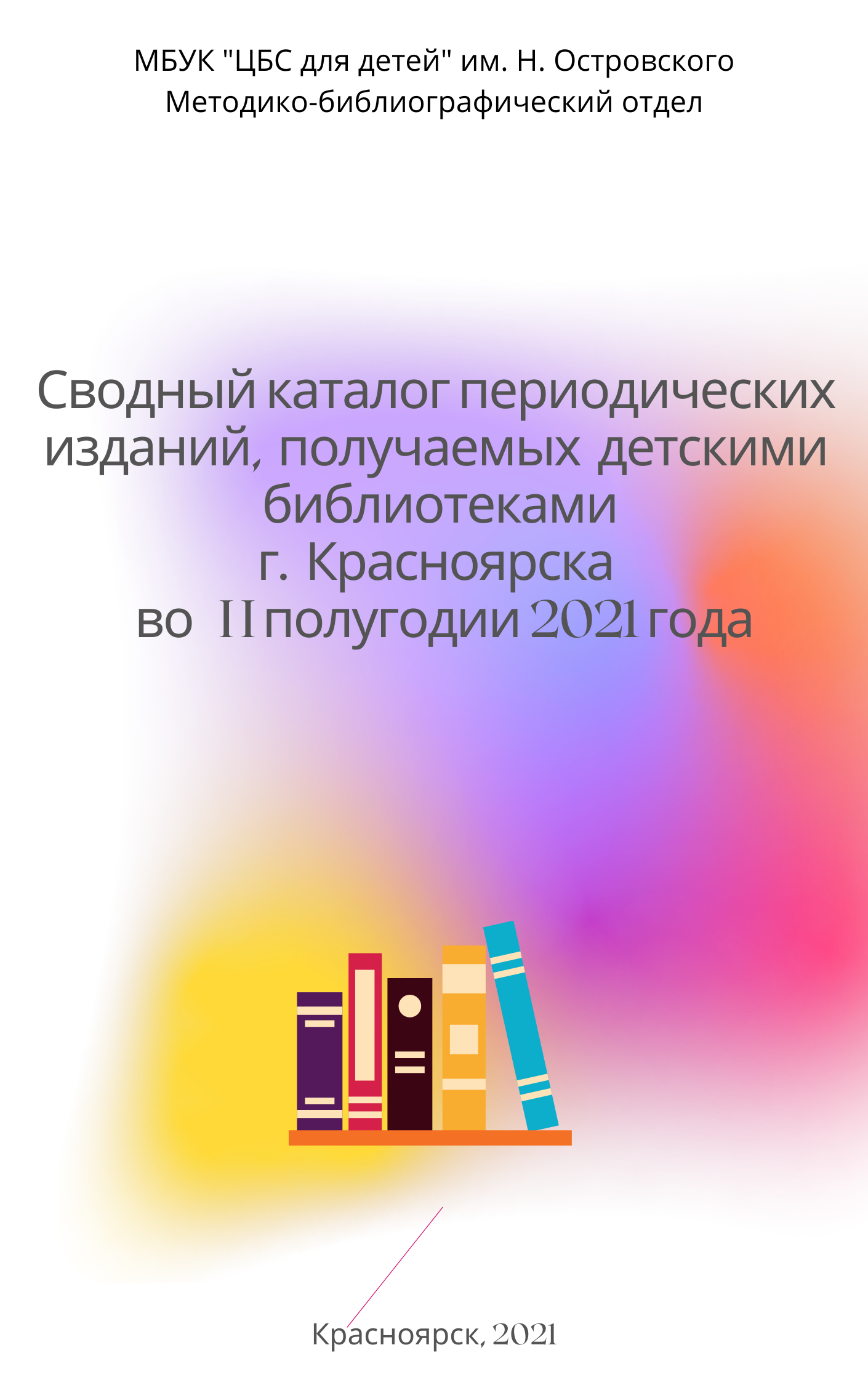 ББК 78С 25Составитель: А. В. Кошарская Сводный каталог периодических изданий, получаемых детскими библиотеками г. Красноярска  во II полугодии 2021 года / сост. А. В. Кошарская. – Красноярск : ЦГДБ им. Н. Островского, 2021. - 8 с. – Текст : непосредственный.© Красноярская городская центральная детская библиотека им. Н. ОстровскогоУважаемые пользователи!В настоящем каталоге представлены периодические издания, получаемые детскими библиотеками г. Красноярска во II полугодии 2021                                                                 года. Каталог включает два раздела: газеты и журналы. Перечень изданий внутри разделов представлен в авлфавите заглавий периодических изданий.Информацию о поступлении и наличии изданий можно узнать по телефонам, указанным в разделе «Детские библиотеки г. Красноярска».Детские библиотеки г. КрасноярскаПЕРИОДИЧЕСКИЕ ИЗДАНИЯ. ГАЗЕТЫПЕРИОДИЧЕСКИЕ ИЗДАНИЯ. ЖУРНАЛЫСОДЕРЖАНИЕСВОДНЫЙ КАТАЛОГ периодических изданий, получаемых детскими библиотеками г. Красноярска во II полугодии 2021 годаЦентральная городская детская библиотека им. Н. Островского, Красноярск, ул. Сурикова, 2 Тел. /факс (395-2) 227-03-70ostrovlib.ru    №/№СиглаБиблиотека1ЦДБЦентральная городская детская библиотека им. Н. Островскогоул. Сурикова, 2., тел.: 227-03-702ф.1городская детская библиотека им. А. Гайдараул. К. Маркса,14 ,тел.: 212-15-253ф.2городская детская библиотека им. К. И. Чуковскогоул. Металлургов, 20 а, тел.:224-62-454ф. 3городская детская библиотека им. З. Портновойул. Юшкова, 20, тел.: 247-49-405ф. 4городская детская библиотека им. О. Кошевогоул. Новой Зари, 9,  тел.: 243-26-926ф. 5городская детская библиотека им. З. Космодемьянскойул. Лебедевой, 149 , тел.: 221-03-707ф. 6городская детская библиотека им. Л. Кассиляул. Калинина, 4  ,тел.: 212-72-688ф. 7городская детская библиотека им. Г. Щукинаул. 60 лет Октября, 22, тел.: 236-67-599ф. 8городская детская библиотека им. Б. Житковаул. Новая, 60, тел.: 260-51-7410ф. 9городская детская библиотека им. П. Бажоваул. Павлова, 75, тел.: 213-42-8511ф. 10городская детская библиотека им. В. Дубининаул. Юности 22,  тел.: 264-11-8312ф. 11городская детская библиотека «Жар-птица»ул. 60 лет СССР, тел.: 225-97-6013ф. 12городская детская библиотека С. Маршакапр. Комсомольский, 15, тел.: 220-47-2614ф. 14городская детская библиотека М. Пришвинаул. Волжская, 29, тел.: 266-94-2315ф. 15городская детская библиотека А. Гринаул. Семафорная, 251, тел.: 236-95-8016ф. 16городская детская библиотека С. Михалковаул. Щорса, 46, тел.: 260-13-3017ф. 17городская детская библиотека В. Драгунскогоул. Красноярский рабочий, 115 а, тел.: 213-11-0018ф. 18городская детская библиотека «Лукоморье»ул. Диктатуры, 40 а, тел.: 211-47-5219ф.19городская детская библиотека им. Р. Солнцеваул. Микуцкого, 8.№/№Наименование изданияБиблиотекиАргументы и фактыЦДБ; филиалы: 5,16, 19Городские новостиЦДБ; филиал 16Здоровый образ жизни – вестник ЗОЖфилиал12Комсомольская правдафилиалы: 5, 14, 19Красноярский рабочийЦДБ; филиал 6Пионерская правда филиалы: 6, 16Скатерть-самобранкаЦДБ3/9 царствоФилиалы:  3,19Наименование изданияБиблиотекиБиблиополеЦДББиблиотекаЦДББиблиотечное делоЦДББожий мирфилиал 12Burda/Бурдафилиал 19В мире животных. World animalsфилиалы: 7, 12, 14, 18В мире наукиЦДБВеселые картинкифилиалы: 16, 19Веселые картинки о природе. Филяфилиалы: 7, 16Веселые урокифилиалы: 11, 12Веста-Мфилиал 19Вокруг светафилиалы: 4, 5, 19Волшебныйфилиал 6Девчонки-мальчишки. Школа ремёселфилиалы: 4, 8, 15Детская роман-газетаЦДБ; филиалы: 10Детская энциклопедия. АиФфилиалы: 5, 6, 7, 8, 9, 10, 11, 12, 14, 15, 16, 17Джульеттафилиал 17Добрые советыфилиалы: 11, 19Домашний любимецфилиалы: 4Домашний очагфилиал 11, 12, 19ДумайЦДБ; филиалы: 3, 17 Ёжикфилиал: 16Живописная Россияфилиал 17За рулемфилиал 19Здоровьефилиал 19Играем с Барбифилиалы: 1, 4, 5, 7, 10Идеи вашего дома  филиал 19Историкфилиал 19Караван историйЦДБ; филиал 19Квантикфилиал 17Классный журналфилиалы: 1, 2, 4, 7, 8, 17 19Книжки, нотки и игрушки для Катюшки и АндрюшкиЦДБКостер ЦДБКсюша. Для тех, кто вяжетфилиал 19Лазурьфилиал 16Лечебные письма. Пенсионерфилиал 2Лизафилиал 11Лунтикфилиалы: 11, 12, 17, 19Мамино солнышкоЦДБ; филиал 17Марусяфилиалы: 7, 11, 16Маша и медведьфилиалы: 1, 5, 7, 10, 11, 12, 14, 17, 19Мир детей и подростков филиал 4Мир техники для детейфилиалы: 1, 3, 6, 7, 11, 12, 17, 19Мне 15филиалы: 14, 17Моя прекрасная дачафилиал 19МурзилкаЦДБ; филиалы: 1, 3, 5, 6, 7, 8, 10, 11, 12, 14, 15, 16, 17, 18Народный советфилиал 19National Geographic Россияфилиал 5, 19Наука и жизньфилиалы: 18, 19Наука и техникафилиал 19Наш ФилиппокЦДБ; филиалы: 1, 5, 10, 12, 14, 16Независимый библиотечный адвокатЦДБНепоседа филиал 3, 18ОБЖфилиал 16Отчего и почему?филиалы: 11, 16ПедсоветЦДБ; филиалы: 12, 16, 18Понимашкафилиалы: 12, 15Популярная механикафилиал 19Последний звонокЦДБ; филиалы: 7, 16, 18Праздник в школефилиал 15Приусадебное хозяйство с прил. «Цветы в саду и дома»филиал 8Профессиональная библиотека школьного библиотекаря. Серия 2ЦДБ; филиалы: 3, 4, 5, 6, 8, 9, 10, 11, 12, 14, 16, 17, 18Путеводная звездаЦДБ; филиал 6Радуга идейфилиал 16Ромео и Джульеттафилиалы: 11, 12, 14Рюкзачок. Мир путешествийЦДБ; филиалы: 1, 11, 15Садовый дизайн. Приложение к журналу «Хозяин»филиал 19Свирельфилиал 1Свирелькафилиалы: 6СибирячокЦДБ; филиалы: 6, 8, 14, 17СменаЦДБСмешарикифилиалы: 5, 6, 11, 15, 17Спасайкинфилиалы: 10, 11Справочник руководителя учреждения культурыЦДБТачкифилиал 7Тошка и компанияЦДБ; филиалы: 1, 3, 5, 6, 8¸ 10, 11, 12, 14, 15, 16, 17, 18, 19Три котафилиалы:  12, 15Физкультура и спортфилиал 15Фиксикифилиалы:  6, 7, 10,17Читаем вместе. Навигатор в мире книгЦДБЧитаем, учимся, играемЦДБЧитайкаЦДБ; филиалы: 3, 6,10, 16, 17Чудеса и приключенияфилиал 5Чудеса и приключения детямфилиалы:  4, 6Шишкин лесфилиалы: 6, 8, 16Школьная библиотека: сегодня и завтраЦДБШкольные игры и КонкурсыЦДБ; филиалы: 12, 15Эскизфилиалы: 8, 16Юный техникфилиал 17Юный эрудитЦДБ; филиалы: 1, 8, 15Детские библиотеки г. Красноярска 4Периодические издания. Газеты5Периодические издания. Журналы5